St. Louis Catholic High School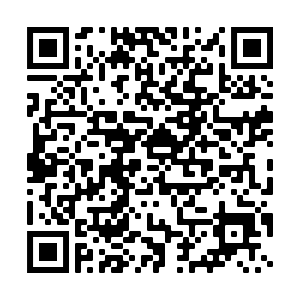 Honor and praise God…in all waysSenior Course Selection Planning Sheet 2022-2023Student Name: _______________________________________________Students must have a minimum of 6 courses.  Students who choose dual enrollment classes need to choose an SLCHS course as an alternate in case there is an issue with MSU admissions. Students in athletic periods are subject to coach’s final approval. Seniors that have two of periods are REQUIRED by LHSAA to pass all six classes.  It is highly recommended that senior athletes only take one off period. **students in athletic periods are subject to coach’s final approvalAthletes in a fall or spring only sport should take 7 classes during their active season so that they may take an off-period opposite of their sport.For a Study Skills class, students must be eligible through a Service PlanFinal approval of advanced level course work will be made after reviewing student performance data (test scores, grades and teacher recommendations.  Our goal is to ensure student academic success at SLCHS.  Recommended levels of performance will be on the student Course Request Verification Form later in the spring along with information about overriding the school’s recommendation through a special request.Off periods may be specified but are subject to change based on what fits in the student schedule based on required course offerings.Elective Choices: Please list two alternate elective choices in order of preference.Elective choices are not guaranteed for any student.  Student electives are subject to space availability and individual student scheduling factors.  Every attempt is made to honor a student’s first or second choice of elective.________________________    2. _____________________________Student Signature: ________________________     Parent Signature: ________________________
More information about courses and SLCHS course expectations may be found on the slchs.org website under Academics>Counseling or the Class of 2023 Team. Click the Course Planning Guide for 2022-2023 link.SubjectFall or Year Long ClassTeacherReviewedSpring Class (if DE)Alternate11English2Math3Science4Social Studies5Theology6Elective6Athletics2**  Football      Basketball    Volleyball    Baseball/Softball  Soccer   Strength & Conditioning7Elective(or off period)38Elective(or off period)6